基本信息基本信息 更新时间：2024-04-15 14:28  更新时间：2024-04-15 14:28  更新时间：2024-04-15 14:28  更新时间：2024-04-15 14:28 姓    名姓    名蔡登娅蔡登娅年    龄39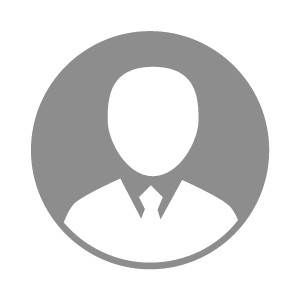 电    话电    话下载后可见下载后可见毕业院校宜宾职业技术学院邮    箱邮    箱下载后可见下载后可见学    历大专住    址住    址期望月薪5000-10000求职意向求职意向其他其他其他其他期望地区期望地区四川省四川省四川省四川省教育经历教育经历就读学校：宜宾职业技术学院 就读学校：宜宾职业技术学院 就读学校：宜宾职业技术学院 就读学校：宜宾职业技术学院 就读学校：宜宾职业技术学院 就读学校：宜宾职业技术学院 就读学校：宜宾职业技术学院 工作经历工作经历工作单位：浙江华统肉制品股份有限公司 工作单位：浙江华统肉制品股份有限公司 工作单位：浙江华统肉制品股份有限公司 工作单位：浙江华统肉制品股份有限公司 工作单位：浙江华统肉制品股份有限公司 工作单位：浙江华统肉制品股份有限公司 工作单位：浙江华统肉制品股份有限公司 自我评价自我评价由其他行业改行进入养殖行业，以前是做管理的，现在正在污水这边逐步学习提升，愿意在污水这块长期做下去。由其他行业改行进入养殖行业，以前是做管理的，现在正在污水这边逐步学习提升，愿意在污水这块长期做下去。由其他行业改行进入养殖行业，以前是做管理的，现在正在污水这边逐步学习提升，愿意在污水这块长期做下去。由其他行业改行进入养殖行业，以前是做管理的，现在正在污水这边逐步学习提升，愿意在污水这块长期做下去。由其他行业改行进入养殖行业，以前是做管理的，现在正在污水这边逐步学习提升，愿意在污水这块长期做下去。由其他行业改行进入养殖行业，以前是做管理的，现在正在污水这边逐步学习提升，愿意在污水这块长期做下去。由其他行业改行进入养殖行业，以前是做管理的，现在正在污水这边逐步学习提升，愿意在污水这块长期做下去。其他特长其他特长